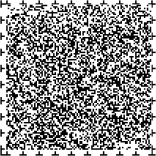 資料１　東京都の障害者の状況２　平成２５年度東京都福祉保健基礎調査「障害者の生活実態」結果概要３　東京都障害者施策推進協議会　審議経過４　東京都障害者施策推進協議会　委員・専門委員名簿５　東京都障害者施策推進協議会条例６　計画に係る根拠法令等(白紙)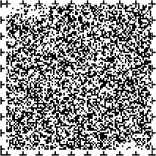 資料１　東京都の障害者の状況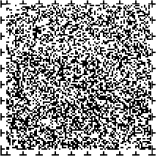 　平成25年度末現在、都内では、身体障害者手帳の交付を受けている人が約48万人で前年度末に比べ1.6％の増、知的障害者（児）の愛の手帳の交付を受けている人が約７万８千人で3.6%の増、精神障害者保健福祉手帳の交付を受けている人が約8万人で8.1％の増となっています。また、平成25年度末現在の難病医療費助成対象である79疾病（障害者総合支援法対象外の9疾病を含む。）の認定患者数は約8万4千人となっています。１　身体障害者手帳交付状況総数　479,527人　構成比　100.0%　　児（18歳未満）　24,032人　しゃ（18歳以上）　455,495人視覚障害　総数　39,242人　構成比　8.2%　　児（18歳未満）　2,042人　しゃ（18歳以上）　37,200人聴覚・平衡機能障害　総数　45,967人　構成比　9.6%　　児（18歳未満）　4,862人　しゃ（18歳以上）　41,105人音声・言語・そしゃく機能障害　総数　7,167人　構成比　1.5%　　児（18歳未満）　401人　しゃ（18歳以上）　6,766人肢体不自由　総数　257,202人　構成比　53.6%　　児（18歳未満）　14,590人　しゃ（18歳以上）　242,612人内部障害　総数　129,949人　構成比　27.1%　　児（18歳未満）　2,137人　しゃ（18歳以上）　127,812人（平成26年3月末現在）（福祉保健局「福祉・衛生　統計年報」）身体障害者手帳交付者数推移（障害別）総数　平成18年度末　421,340人　平成21年度末　452,109人　平成22年度末　459,200人　平成23年度末　465,928人　平成24年度末　471,833人　平成25年度末　479,527人視覚障害　平成18年度末　37,816人　平成21年度末　38,980人　平成22年度末　39,013人　平成23年度末　39,053人　平成24年度末　39,159人　平成25年度末　39,242人聴覚・平衡機能障害　平成18年度末　40,957人　平成21年度末　43,508人　平成22年度末　44,057人　平成23年度末　44,724人　平成24年度末　45,299人　平成25年度末　45,967人音声・言語・そしゃく機能障害　平成18年度末　6,422人　平成21年度末　6,852人　平成22年度末　6,989人　平成23年度末　7,102人　平成24年度末　7,117人　平成25年度末　7,167人肢体不自由　平成18年度末　233,381人　平成21年度末　246,134人　平成22年度末　248,687人　平成23年度末　251,326人　平成24年度末　253,567人　平成25年度末　257,202人内部障害　平成18年度末　102,764人　平成21年度末　116,635人　平成22年度末　120,454人　平成23年度末　123,723人　平成24年度末　126,691人　平成25年度末　129,949人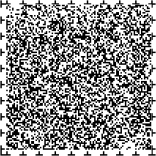 （福祉保健局「福祉・衛生　統計年報」）２　知的障害者「愛の手帳」交付状況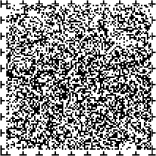 総数　77,633人　構成比　100.0%　　児（18歳未満）　16,231人　しゃ（18歳以上）　61,402人１度（最重度）　総数　2,817人　構成比　3.6%　　児（18歳未満）　303人　しゃ（18歳以上）2,514人２度（重度）　総数　19,388人　構成比　25.0%　　児（18歳未満）　2,806人　しゃ（18歳以上）　16,582人３度（中度）　総数　20,309人　構成比　26.2%　　児（18歳未満）　4,120人　しゃ（18歳以上）　16,189人４度（軽度）　総数　35,119人　　構成比　45.2%　　児（18歳未満）　9,002人　しゃ（18歳以上）　26,117人（平成26年3月末現在）（福祉保健局「福祉行政・衛生行政統計　月報」）愛の手帳交付者数推移（障害程度別）総数　平成18年度末　59,866人　平成21年度末　67,292人　平成22年度末　69,807人　平成23年度末　72,261人　平成24年度末　74,971人　平成25年度末　77,633人１度（最重度）　平成18年度末　2,270人　平成21年度末　2,463人　平成22年度末　2,577人　平成23年度末　2,621人　平成24年度末　2,689人　平成25年度末　2,817人２度（重度）　平成18年度末　16,977人　平成21年度末　17,782人　平成22年度末　18,127人　平成23年度末　18,564人　平成24年度末　19,059人　平成25年度末　19,388人３度（中度）　平成18年度末　18,005人　平成21年度末　19,023人　平成22年度末　19,313人　平成23年度末　19,575人　平成24年度末　19,887人　平成25年度末　20,309人４度（軽度）　平成18年度末　22,614人　平成21年度末　28,024人　平成22年度末　29,790人　平成23年度末　31,501人　平成24年度末　33,336人　平成25年度末　35,119人（福祉保健局「福祉・衛生　統計年報」）３　精神障害者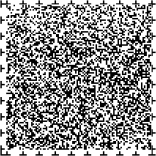 （１）精神障害者保健福祉手帳所持者数総数　79,646人　構成比　100.0%1級　総数　5,700人　構成比　7.2%2級　総数　41,658人　構成比　52.3%3級　総数　32,288人　構成比　40.5%（平成26年3月末現在）（福祉保健局「福祉・衛生　統計年報」）精神障害者保健福祉手帳所持者数推移（等級別）総数　平成18年度末　40,123人　平成21年度末　55,868人　平成22年度末　61,880人　平成23年度末　67,066人　平成24年度末　73,667人　平成25年度末　79,646人1級　平成18年度末　6,230人　平成21年度末　5,852人　平成22年度末　6,021人　平成23年度末　5,857人　平成24年度末　5,801人　平成25年度末　5,700人2級　平成18年度末　22,296人　平成21年度末　31,621人　平成22年度末　34,697人　平成23年度末　37,508人　平成24年度末　39,890人　平成25年度末　41,658人3級　平成18年度末　11,597人　平成21年度末　18,395人　平成22年度末　21,162人　平成23年度末　23,701人　平成24年度末　27,976人　平成25年度末　32,288人（福祉保健局「福祉・衛生　統計年報」）（２）自立支援医療（精神通院医療）認定者数平成18年度末　127,490人　平成21年度末　136,570人　平成22年度末　153,453人　平成23年度末　161,479人　平成24年度末　170,305人　平成25年度末　175,562人（中部総合精神保健福祉センター調べ）４　難病医療費助成等認定患者数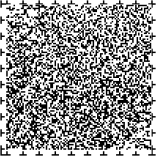 患者数　総数　84,112人　重症者　4,383人　重症率　5.2%（平成26年3月末現在）※特殊医療を除く７９疾病（障害者総合支援法対象外の9疾病を含む。）の患者数（福祉保健局「福祉行政・衛生行政統計　月報」）（難病医療費助成等の対象疾病について）　平成26年5月に「難病の患者に対する医療等に関する法律」が成立し、平成27年1月から公平かつ安定的な医療費助成制度が開始されました。国が難病医療費助成の対象として指定する疾病（指定難病）は110疾病に拡大され、平成27年1月1日現在、国の指定難病110疾病、と単独助成対象16疾病（と単独助成対象には障害者総合支援法対象外の疾病を含む。）が医療費助成対象となっています。また、国の指定難病は平成27年夏頃までに更に拡大される予定です。（障害者総合支援法の対象疾病について）障害者総合支援法では、制度の谷間のない支援を提供する観点から、障害者の定義に難病等（130疾病。医療費助成対象外の疾病を含む。）が追加され、障害者手帳を取得していなくても障害福祉サービス等の利用が可能となりました。また、指定難病の検討等を踏まえ、障害者総合支援法の対象疾病についても検討が行われ、平成27年1月からは、151疾病に拡大されました。今後の指定難病の検討等を踏まえ、平成27年夏から秋頃を目途に更に見直しが予定されています。